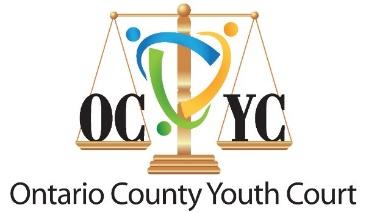  2021 Volunteer Member Application Name: ___________________________________________ Gender:________ Age: _____ DOB: ___________________Address: ___________________________________ City: _________________________  Zip:___________________School: ___________________________________________ Graduation year: ________ Current grade: ________Phone #: ________________________ Member email: _______________________________________________                                                                                                                                         (please provide a non-school email, school emails are blocked from receiving our emails.) Parent(s)/Guardian(s) name(s): ___________________________________________________________________________Parent(s)/Guardian(s)email: ______________________________________________________________________________Parent(s)/Guardian(s) phone #: _____________________________________________________Any health/allergy concerns/diagnoses that you feel OCYC should be aware of? If yes, please list. (This will remain confidential) _________________________________________________________________________________________________________________________________________________________________________________________School Activities: ______________________________________________________________________________________________________________________________________________________________________________________Activities outside of school: _____________________________________________________________________________________________________________________________________________________________________________How did you hear about us? ___________________________________________________________________________I HAVE READ THE INFORMATION ON THE BACK OF THIS FORM REGARDING ONTARIO COUNTY YOUTH COURT AND UNDERSTAND THAT PARTICIPATION REQUIRES A ONE YEAR COMMITMENT AND THAT ALL CASES ARE CONFIDENTIAL.Participant’s signature: _________________________________________ Date: ________________I GIVE MY PERMISSION FOR THE MINOR NAMED ABOVE TO PARTICIPATE IN THE ONTARIO COUNTY YOUTH COURT PROGRAM. I ALSO CONSENT THAT ANY PHOTOGRAPHS OR FILM TAKEN OF MY CHILD MAY BE USED BY ONTARIO COUNTY YOUTH COURT WITH OR WITHOUT HIS/HER NAME FOR ALL USES WITHOUT RESTRICTIONS.Parent/Guardian Signature: ____________________________________________ Date: __________________Rules for Youth Court MembersYou are responsible for attending all scheduled training sessions. Exceptions are death in the family or personal illness. It is your obligation to your fellow members and to the defendants served by the court to exercise the duties and obligations of Youth Court to the best of your ability. Missed training sessions must be made up. You are expected to be courteous to all speakers during training sessions. If your behavior is a problem, you will be asked to leave without a second chance.All Youth Court members must report in writing, to the Youth Court Coordinator, any contact with any school disciplinary actions. This report must be made within three (3) days of such contact.You are expected to uphold the CONFIDENTIALITY of ALL matters dealt with by Youth Court. This is the special duty of all Youth Court members. ALL CASES MUST BE KEPT PRIVATE AND CONFIDENTIAL. Youth Court members must sign and understand the OATH OF CONFIDENTIALITY. All members are expected to dress professionally and respectfully as possible during Court sessions. Dress for respect.All members must remain drug free and alcohol free. No smoking is permitted at any Youth Court events.If assigned to a case and you have prior knowledge of the defendant and feel you cannot be impartial, it is your obligation to notify the Coordinator immediately.Members must be respectful of the courtroom. Always behave professionally. Always be on time and have a positive attitude.Return completed application via email to        Ontario County Youth Court5297 Parkside Drive, Suite 307, Canandaigua, NY 14424Phone #: (585) 396-4519 Fax #: (585) 396-4520Email: info@ontariocountyyouthcourt.org